Speiseplan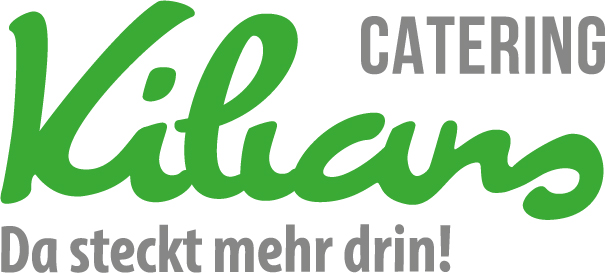 in der Woche vom 30. November - 04.Dezember 2020Änderungen vorbehalten.Die Kennzeichnung der Zusatzstoffe und Allergene sind in der Legende einsehbar und vor Ort zur Kennzeichnung sichtbar aufzubewahren.DatumVollkostVegetarischMontag30. NovemberGemüsemaultasche  mit  Waldpilzsoße2,4,20,23,26,28,29,KarottensalatObstGemüsemaultasche  mit  Waldpilzsoße2,4,20,23,26,28,29,KarottensalatObstDienstag01. DezemberChili-Con-Carne mit Reis 27,28,SalatObstsalat  1,2,9,Chili-Sin-Carne  mit Reis 27,28SalatObstsalat  1,2,9,Mittwoch02. DezemberNudelsuppe  20,23,26,28Buchteln mit Vanillesoße 9,26.Nudelsuppe 20,1,4,26,28Buchteln mit VanillesoßeDonnerstag03. DezemberPutenschnitzel mit Kartoffeltaler und Blumenkohl20,23,26,28Fruchtjoghurt 9,26Vegetarisches Schnitzel mit Kartoffeltaler und Blumenkohl20,23,26,28Fruchtjoghurt 9,26Freitag04. DezemberNordseescholle Cremiger Kartoffelsalat 20,23,26,28,29Eis 1,2,4,26Gekochtes Ei Cremiger Kartoffelsalat 20,23,26,28,29Eis 1,2,4,26